Аналитическая справка по итогам проведения спортивного квеста  «Малые летние Олимпийские игры - 2018»среди воспитанников среднего и старшего дошкольного возрастаМАДОУ «Детский сад №26»Малые летние Олимпийские игры проводятся на  территории МАДОУ «Детский сад № 26» (ул. Гайдара, 25)  в два дня:6 июня 2018 г.  10.00  - старшие группы;6 июня 2018 г. 15.45  - подготовительные группы;7 июня 2018 г. 10.00 – средние группыЦели и задачиЦель: пропаганда здорового образа жизни и приобщение детей дошкольного возраста к традициям большого спорта через совместные спортивные мероприятия.Задачи:1. Развивать физические качества детей, формировать устойчивость двигательных навыков и умений.2.Укреплять традиции совместного участия детей дошкольного возраста в малых летних Олимпийских играх.3. Воспитывать в детях настойчивость, упорство, чувство товарищества, умение побеждать и проигрывать.Состав жюри:В состав жюри инструктора по физической культуре: Смирнова Е.С., Салимзибарова Л.Г., Бурылова И.М. 1.1. Этапы малых летних Олимпийских игр (старшая подготовительная группы).1. Метание мяча вдаль. (3 попытки, лучший результат фиксируется в протокол).             2. Прыжок в длину с места (3 попытки, фиксируется лучший результат).3. Бег на 30 метров. Общее командное  время суммируется  и прописывается волонтером.                                                                                                                            4. Бросок мяча в кольцо со штрафной линии (5 попыток, фиксируется количество попаданий).                                                                                                                                  5. Поднимание гантелей за 30 секунд (считается количество раз при полном выпрямлении рук).                                                                                                                            6. Забивание мяча в ворота с 6 метров 3 попытки (фиксируется количество попаданий).По итогам Малых летних Олимпийских играх были получены следующие результаты:06.06.2018 г. (старшие группы)1 место – команда Невидимки (воспитатель М.Н. Богуцкая).2 место – команда Гайдара (воспитатель А.Г.Тимофеева).3 место – команда Ленина (воспитатель Ощепкова Е.А.)06.06.2018  (подготовительные группы)1 место – команда Ленина (воспитатель С.Ю.Вотинова).2 место – команда Невидимки (воспитатель М.Н.Богуцкая).3 место – команда Грибача (воспитатель О.В.Салаватова).07.06.2018 (средние группы)1 место – команда Гайдара (воспитатель Н.М.Иванова).2 место – команда Энгельса (воспитатель А.В.Чебыкина).3 место – команда Грибача (воспитатель О.В.Салаватова).Всем победителям Малых летних Олимпийских игр вручены кубки, грамоты и сладкие призы, остальным участникам – сертификаты и сладкие призы; 07.06.2018 г.Инструктор по ФК 							Л.Г. Салимзибарова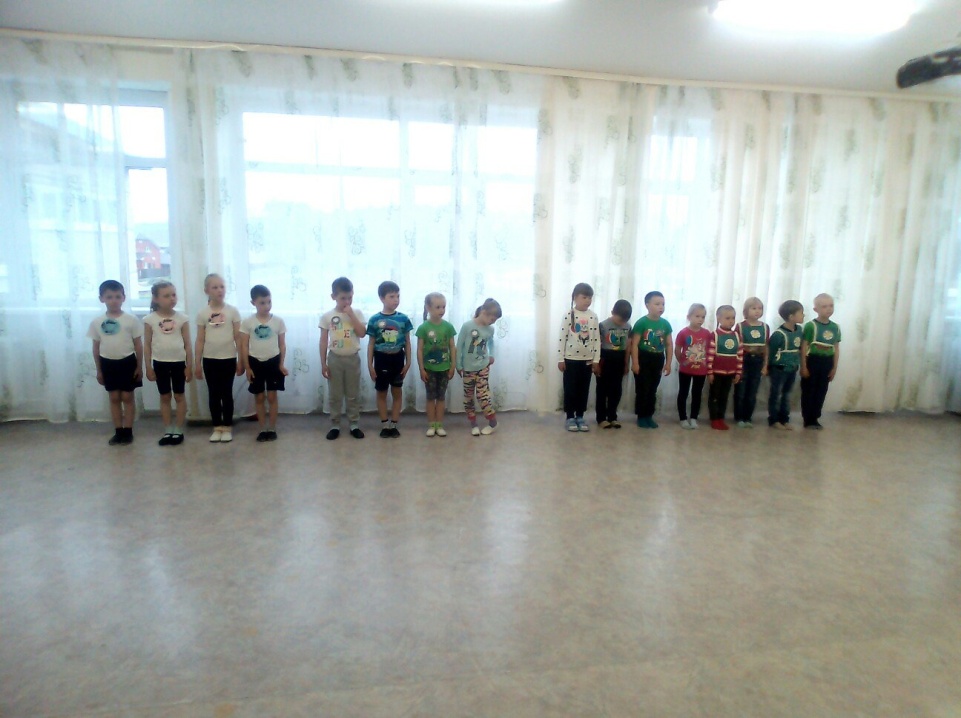 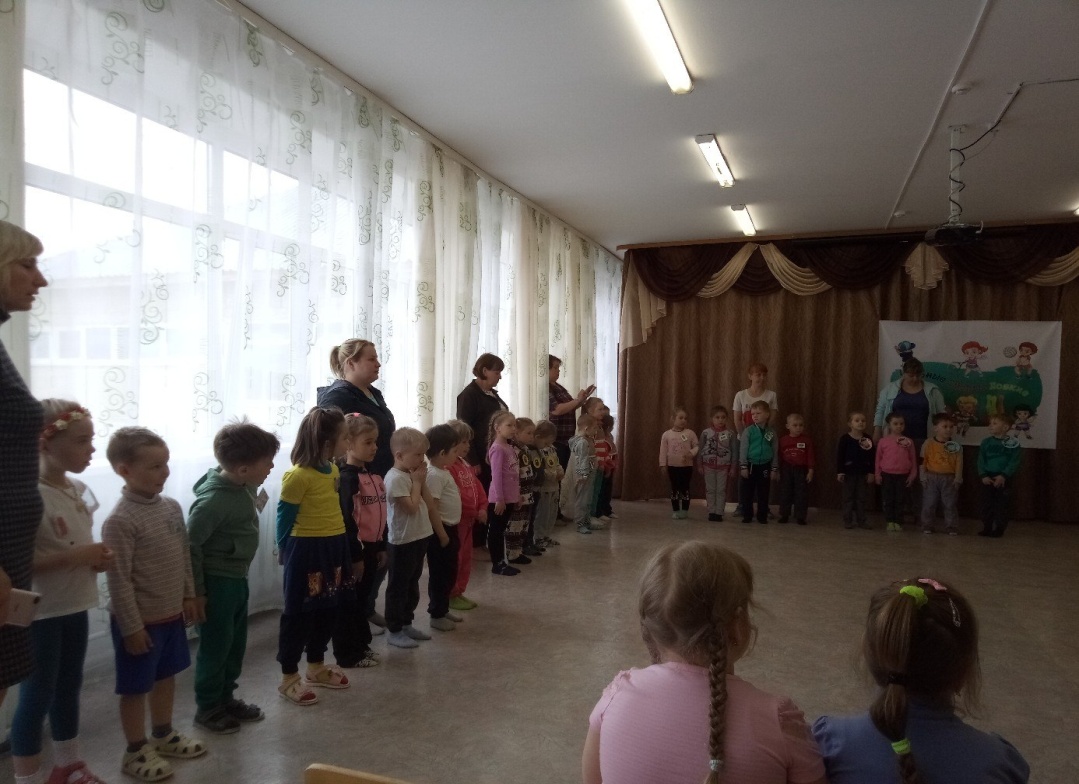 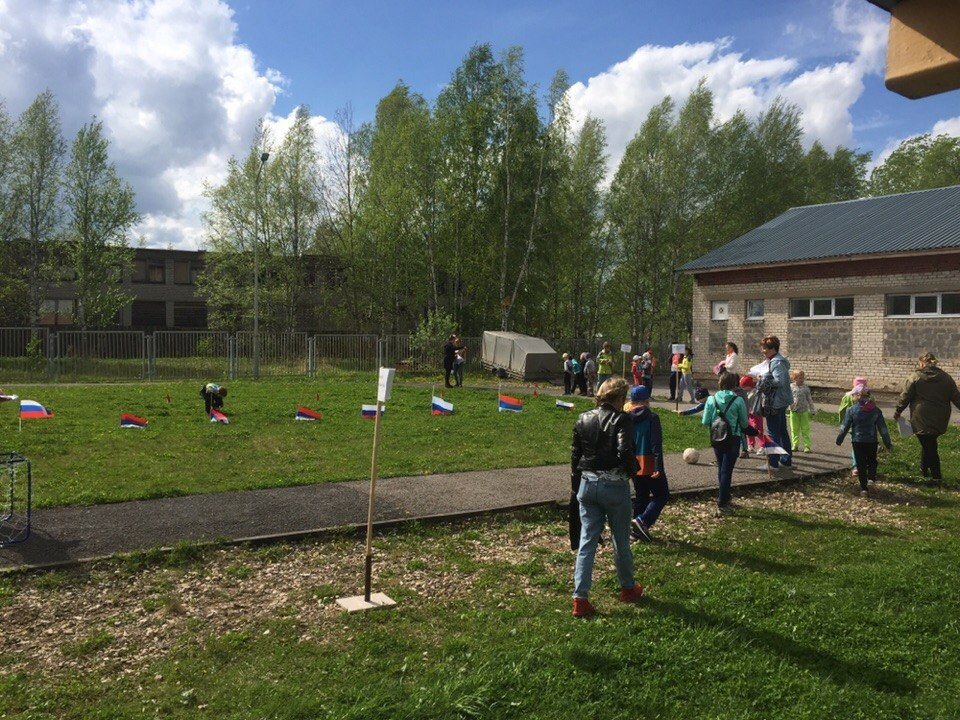 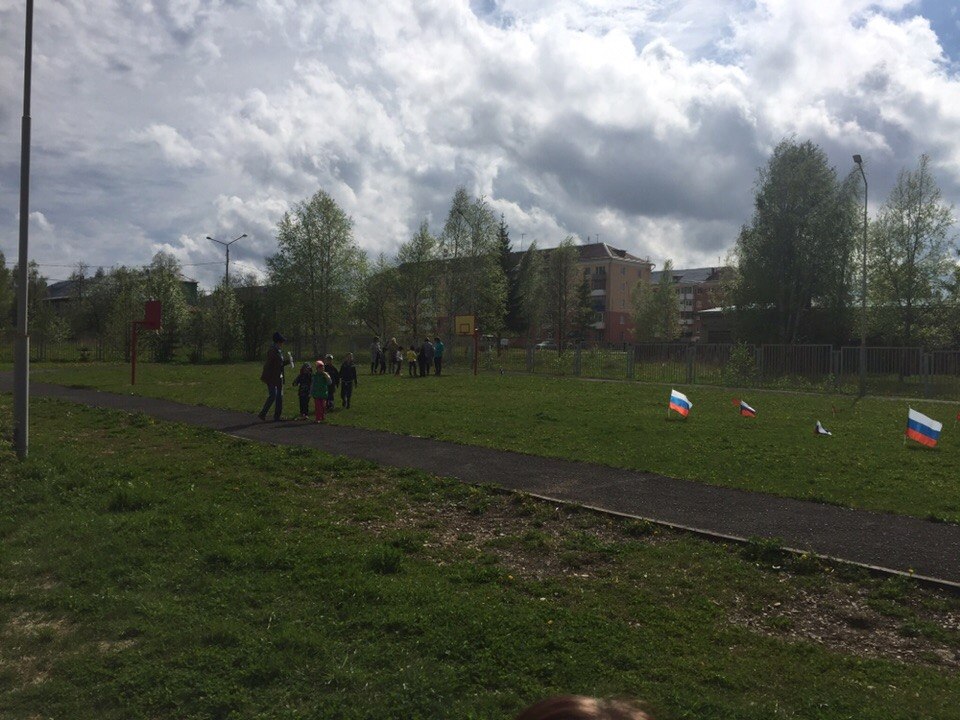 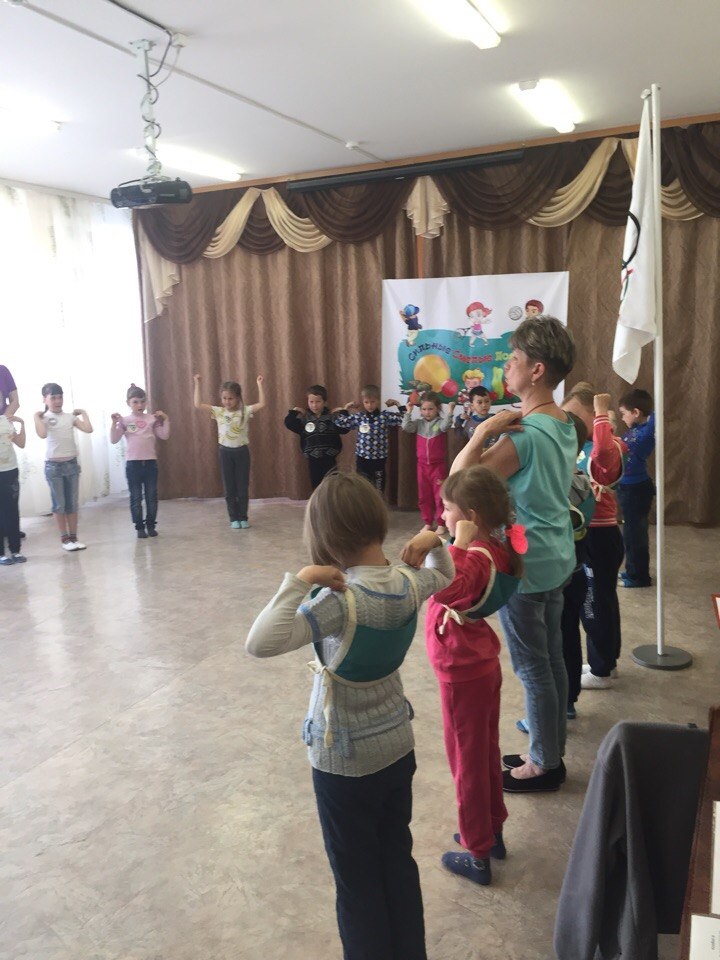 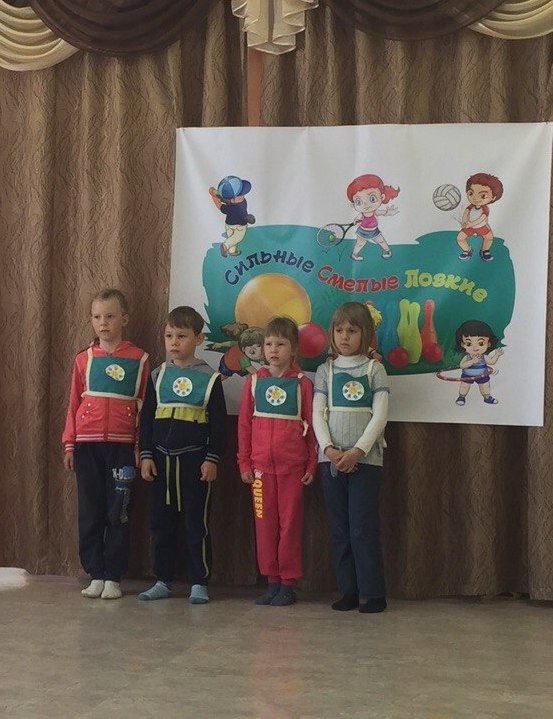 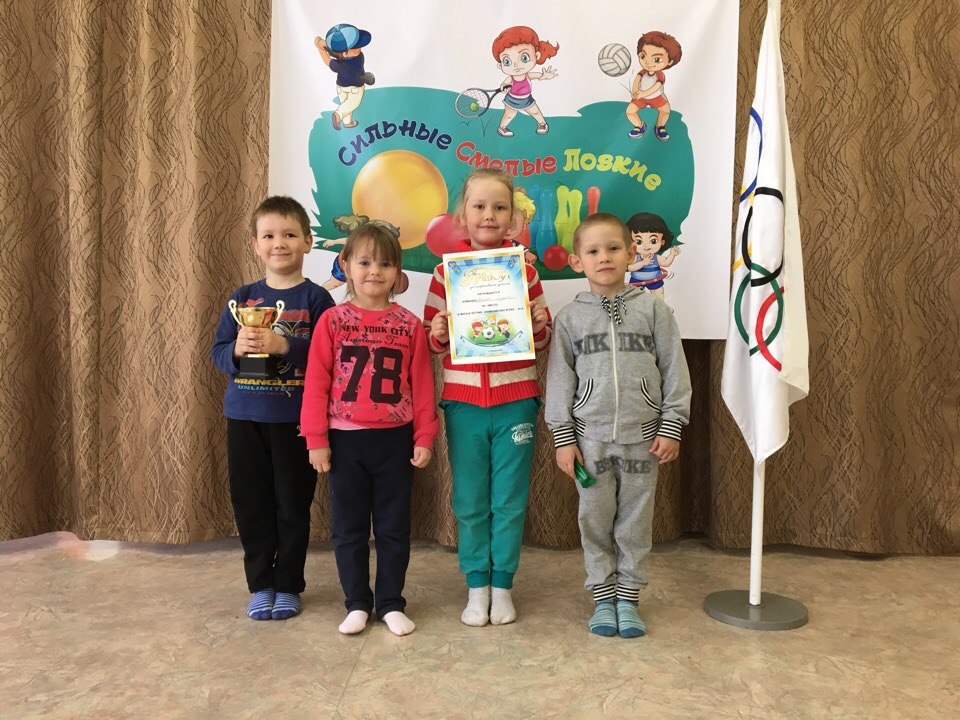 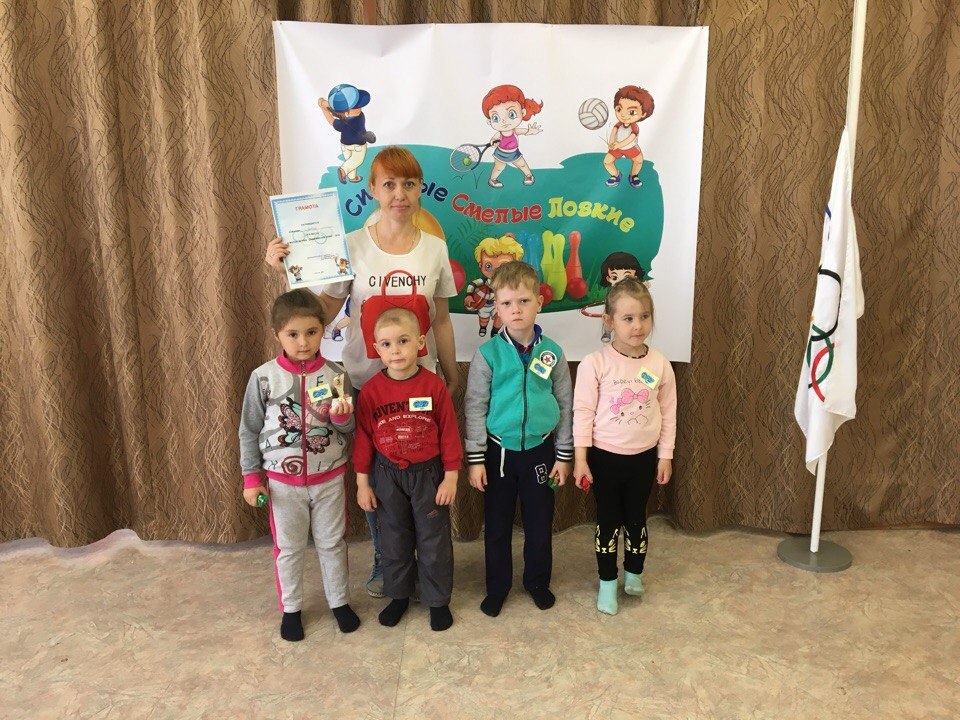 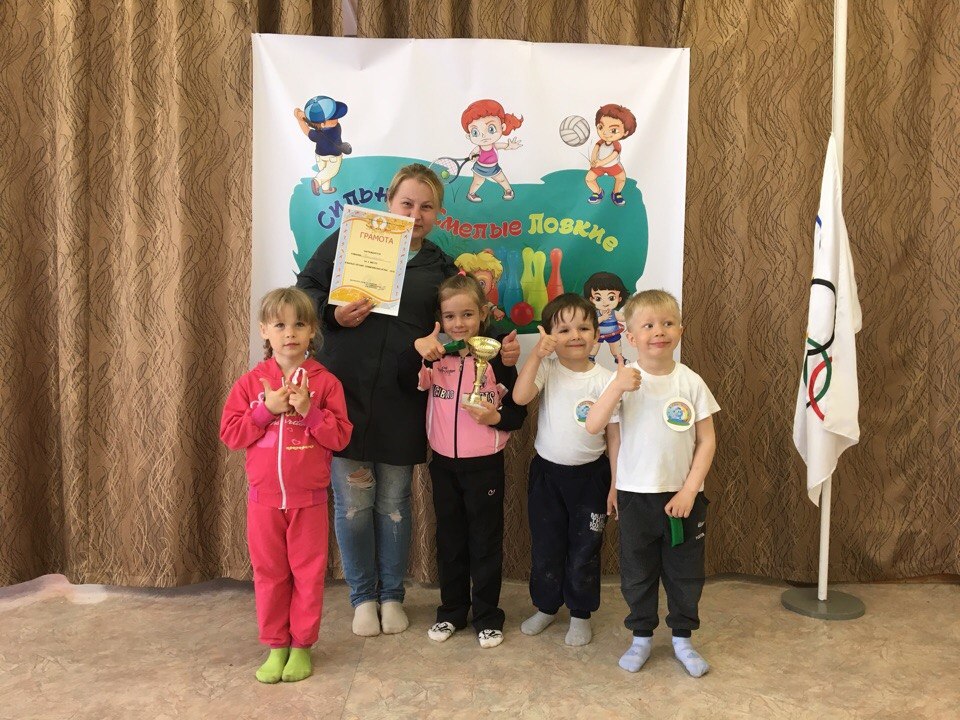 